2019 Annual Meeting
Program-at-a-Glance
Last updated: Color Key:BodyMolecular • SpectroscopyCardiovascularCross-Cutting & Emerging TechnologiesDiffusion • Perfusion • fMRIMusculoskeletalNeuroPhysics & EngineeringDigital PostersPower PitchesMember-Initiated SymposiaPlenary SessionsStudy GroupsScientific SessionsCorporate EventsSearch the Program-at-a-Glance:
Coming Spring 2019Looking for the SMRT Annual Meeting for Technologists & Radiographers? Click here! 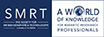 Jump to a Day: Sat 11 May Sun 12 May Mon 13 May Tue 14 May Wed 15 May Thu 16 MayFRIDAY • 10 May 2019Onsite Registration Opens 14:00-20:00Pick up your meeting materials early & avoid the weekend lines!Pick up your meeting materials early & avoid the weekend lines!
SATURDAY • 11 May 2019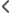 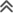 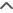 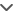 Registration Hours: 06:30-18:30Saturday • Morning SessionsSaturday • Morning SessionsLUNCH BREAK: 12:15 – 13:15LUNCH BREAK: 12:15 – 13:15Saturday • Afternoon SessionsSaturday • Afternoon SessionsSUNDAY • 12 May 2019Registration Hours: 07:00-18:30Sunday • Morning SessionsSunday • Morning SessionsLUNCH BREAK: 12:15 – 13:15LUNCH BREAK: 12:15 – 13:15Sunday • Afternoon SessionsSunday • Afternoon Sessions
MONDAY • 13 May 2019Registration Hours: 06:30-18:30
Exhibition Hall Hours: 10:00-17:00
Digital Poster Hall Hours: 07:00-20:30MONDAY • SUNRISE EDUCATIONAL SESSIONS
07:00 – 08:00MONDAY • SUNRISE EDUCATIONAL SESSIONS
07:00 – 08:00BREAK: 08:00 – 08:15BREAK: 08:00 – 08:15MONDAY • MORNING SESSIONS
08:15 – 10:15MONDAY • MORNING SESSIONS
08:15 – 10:15BREAK: 10:15 – 10:30BREAK: 10:15 – 10:30LUNCH BREAK: 12:15 – 13:45LUNCH BREAK: 12:15 – 13:45MONDAY • AFTERNOON SESSIONS
13:45 – 15:45MONDAY • AFTERNOON SESSIONS
13:45 – 15:45BREAK: 15:45 – 16:00BREAK: 15:45 – 16:00MONDAY • EVENING SESSIONS
16:00 – 18:00MONDAY • EVENING SESSIONS
16:00 – 18:00
TUESDAY • 14 May 2019Registration Hours: 06:30-18:00
Exhibition Hall Hours: 10:00-17:00
Digital Poster Hall Hours: 07:00-20:30TUESDAY • SUNRISE EDUCATIONAL SESSIONS
07:00 – 08:00TUESDAY • SUNRISE EDUCATIONAL SESSIONS
07:00 – 08:00BREAK: 08:00 – 08:15BREAK: 08:00 – 08:15TUESDAY • MORNING SESSIONS
08:15 – 10:15TUESDAY • MORNING SESSIONS
08:15 – 10:15BREAK: 10:15 – 10:30BREAK: 10:15 – 10:30LUNCH BREAK: 12:00 – 13:30LUNCH BREAK: 12:00 – 13:30TUESDAY • AFTERNOON SESSIONS
13:30 – 15:30TUESDAY • AFTERNOON SESSIONS
13:30 – 15:30BREAK: 15:30 – 15:45BREAK: 15:30 – 15:45TUESDAY • EVENING SESSIONS
15:45 – 17:45TUESDAY • EVENING SESSIONS
15:45 – 17:45
WEDNESDAY • 15 May 2019Registration Hours: 06:30-18:00
Exhibition Hall Hours: 10:00-17:00
Digital Poster Hall Hours: 07:00-20:30WEDNESDAY • SUNRISE EDUCATIONAL SESSIONS
07:00 – 08:00WEDNESDAY • SUNRISE EDUCATIONAL SESSIONS
07:00 – 08:00BREAK: 08:00 – 08:15BREAK: 08:00 – 08:15WEDNESDAY • MORNING SESSIONS
08:15 – 10:15WEDNESDAY • MORNING SESSIONS
08:15 – 10:15BREAK: 10:15 – 10:30BREAK: 10:15 – 10:30LUNCH BREAK: 12:00 – 13:30LUNCH BREAK: 12:00 – 13:30WEDNESDAY • AFTERNOON SESSIONS
13:30 – 15:30WEDNESDAY • AFTERNOON SESSIONS
13:30 – 15:30BREAK: 15:30 – 15:45BREAK: 15:30 – 15:45WEDNESDAY • EVENING SESSIONS
15:45 – 17:45WEDNESDAY • EVENING SESSIONS
15:45 – 17:45
THURSDAY • 16 May 2019Registration Hours: 06:30-18:00
Exhibition Hall Hours: 10:00-16:30
Digital Poster Hall Hours: 07:00-16:30THURSDAY • SUNRISE EDUCATIONAL SESSIONS
07:00 – 08:00THURSDAY • SUNRISE EDUCATIONAL SESSIONS
07:00 – 08:00BREAK: 08:00 – 08:15BREAK: 08:00 – 08:15THURSDAY • MORNING SESSIONS
08:15 – 10:15THURSDAY • MORNING SESSIONS
08:15 – 10:15BREAK: 10:15 – 10:30BREAK: 10:15 – 10:30LUNCH BREAK: 12:15 – 13:45LUNCH BREAK: 12:15 – 13:45THURSDAY • AFTERNOON SESSIONS
13:45 – 15:45THURSDAY • AFTERNOON SESSIONS
13:45 – 15:45BREAK: 15:45 – 16:00BREAK: 15:45 – 16:00THURSDAY • EVENING SESSIONS
16:00 – 18:00THURSDAY • EVENING SESSIONS
16:00 – 18:00BREAK: 18:00 – 18:15BREAK: 18:00 – 18:15See you next year in Sydney!See you next year in Sydney!